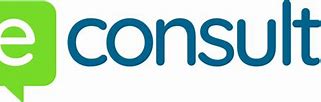 AS FROM MONDAY 1ST FEBRUARY 2021 VICTORIA MEDICAL CENTRE WILL OFFER AN E-CONSULT SERVICE ONLY FOR ALL PATIENTS NEEDING ACCESS TO A GPe-Consult is a form-based online consultation platform that collects your medical or administrative request and sends it through to your GP practice to triage and decide on the right care for you and everyone else. Stay home, stay safe, but don’t ignore your healthcare. Submit an e-Consultation so your doctors can help you.If you do not have access to the internet, please telephone the practice and a receptionist will be able to completed the on-line form with youTo access the e-consultation form, you will need to log onto the practice website.www.victoriamedicalcentrehebburn.nhs.ukOnce logged on the e-consult will be the first page you see.You can request via e-consult:GP consultationMedicationSick NotesRequest referrals to servicesAllows photographs of concern to be uploaded  The e-Consult service is completely confidential. 